      ҠАРАР                                                                              РЕШЕНИЕОб отнесении к собственности сельского поселения Мичуринский сельсовет муниципального района Шаранский район Республики Башкортостан имущество, предназначенное для водоснабжения населенияВ соответствии с пунктом 2 статьи 50 Федерального закона «Об общих принципах организации местного самоуправления в Российской Федерации», Устава сельского поселения Мичуринский сельсовет муниципального района Шаранский район Республики Башкортостан», Совет сельского поселения решил:      1.Отнести к собственности сельского поселения Мичуринский сельсовет муниципального района Шаранский район Республики Башкортостан имущество, предназначенное для водоснабжения населения, согласно приложению.      2. Включить в казну сельского поселения Мичуринский сельсовет муниципального района Шаранский район Республики Башкортостан имущество, предназначенное для водоснабжения населения с.Старотурбеево , 1972 года постройки , протяженностью 525 метров , с.Старочикеево 1972 года постройки, протяженностью 1171 метров , относящиеся к собственности сельского поселения Мичуринский сельсовет.     3. Заявить имущество, предназначенное для водоснабжения населения в реестр муниципального имущества сельского поселения Мичуринский сельсовет муниципального района Шаранский район Республики Башкортостан.     4.Настоящее решение вступает в силу со дня обнародования на информационном стенде администрации сельского поселения Мичуринский сельсовет муниципального района Шаранский район Республики Башкортостан и размещения в сети общего доступа «Интернет» на официальном сайте сельского поселения Мичуринский сельсовет муниципального района Шаранский район Республики Башкортостан (http://www/michurino/sharan-sovet.ru/).   5. Контроль за исполнением настоящего решения возложить на постоянную комиссию Совета сельского поселения Мичуринский сельсовет муниципального района Шаранский район Республики Башкортостан по  управлению муниципальной собственностью и земельным отношения.Глава сельского поселения                                              В.Н.Корочкинс.Мичуринск20.11.2015№2/23                                                                                Приложение к решению           Совета сельского поселения                                                                         Мичуринский сельсовет                                                               от 05.10.2015 №2/21Перечень объектов недвижимости, отнесенных к собственности сельского поселения Мичуринский сельсовет муниципального района Шаранский район Республики Башкортостан-        Башҡортостан Республикаһы         Шаран районы           муниципаль районының           Мичурин ауыл Советы        ауыл  биләмәһе Советы         452638, Мичурин ауылы,      тел.(34769) 2-44-48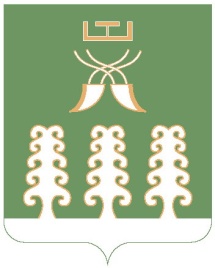           Республика Башкортостан             муниципальный район                Шаранский район        Совет сельского поселения            Мичуринский сельсовет              452638, с.Мичуринск,                 тел.(34769) 2-44-48№№ппНаименование , кад.номерАдрес объекта недвижимостиПротяженность, мБалансовая стоимость /остаточная стоимость (тыс.руб)1.Водопровод452638 РФ, Республика Башкортостан, Шаранский район, СП Мичуринский сельсовет, с.Старотурбеевос.Старочикеево5251171--